Blue Jacket CadetPhase TrainingPhase 2Cadet – Ordinary Cadet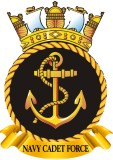 Syllabus ContentsBlue Jacket DivisionsPhase 2 Training for advancement to ORDINARY CADET Blue Jacket DivisionsPhase 2 Training for advancement to ORDINARY CADET Blue Jacket DivisionsPhase 2 Training for advancement to ORDINARY CADETBlue Jacket DivisionsPhase 2 Training for advancement to ORDINARY CADETBlue Jacket DivisionsPhase 2 Training for advancement to ORDINARY CADETBlue Jacket DivisionsPhase 2 Training for advancement to ORDINARY CADETBlue Jacket DivisionsPhase 2 Training for advancement to ORDINARY CADETBlue Jacket DivisionsPhase 2 Training for advancement to ORDINARY CADETBlue Jacket DivisionsPhase 2 Training for advancement to ORDINARY CADETBlue Jacket DivisionsPhase 2 Training for advancement to ORDINARY CADETBlue Jacket DivisionsPhase 2 Training for advancement to ORDINARY CADETBlue Jacket DivisionsPhase 2 Training for advancement to ORDINARY CADETBlue Jacket DivisionsPhase 2 Training for advancement to ORDINARY CADETBlue Jacket DivisionsPhase 2 Training for advancement to ORDINARY CADETBlue Jacket DivisionsPhase 2 Training for advancement to ORDINARY CADETBlue Jacket DivisionsPhase 2 Training for advancement to ORDINARY CADETPh2.1Basic Piping ProficiencyPh2.2Duty of a QuartermasterPh2.3Duty of a Boatswains MatePh2.4Bells & WatchesPh2.5History of Colours & Evening ColoursPh2.6Ranks & RatesPh2.7SeamanshipPh2.8Drill (Marching)Ph2.9Marines & the NCFPh2.103rd Class SpecialisationPh2.11History of UniformPh2.12Weapons Handling TestPh2.13CommunicationPh2.14Physical FitnessPh2.15Basic Expedition SkillsPh2.16Camp CraftPh2.17SewingPh2.18Basic Map & CompassPh2.19Water SafetyPh2.20Basic Boating ExperiencePh2.21Naval History 1Ph2.22Unit Fund RaisingMODULE :	BASIC PIPING PROFICIENCYPh2.1CONTENTS:Explain the history of the Boatswains CallExplain the parts of a Boatswains CallTeach 4 basic calls as belowStillCarry OnGeneral CallSideTo be assessed by a Piping InstructorCONTENTS:Explain the history of the Boatswains CallExplain the parts of a Boatswains CallTeach 4 basic calls as belowStillCarry OnGeneral CallSideTo be assessed by a Piping InstructorSign and date on completion of each subjectSign and date on completion of each subjectVISUAL AIDS / INSTRUCTOR NOTES:VISUAL AIDS / INSTRUCTOR NOTES:MODULE :	DUTY OF A QUARTERMASTERPh2.2CONTENTS:Explain what a Quartermaster is on shipTeach the duties of a Quartermaster is within the unitCONTENTS:Explain what a Quartermaster is on shipTeach the duties of a Quartermaster is within the unitSign and date on completion of each subjectSign and date on completion of each subjectVISUAL AIDS / INSTRUCTOR NOTES:VISUAL AIDS / INSTRUCTOR NOTES:MODULE :	DUTY OF A BOATSWAINS MATEPh2.3CONTENTS:Explain what a Boatswains Mate is on shipTeach the duties of a Boatswains Mate is within the unitCONTENTS:Explain what a Boatswains Mate is on shipTeach the duties of a Boatswains Mate is within the unitSign and date on completion of each subjectSign and date on completion of each subjectVISUAL AIDS / INSTRUCTOR NOTES:VISUAL AIDS / INSTRUCTOR NOTES:MODULE :	NAVAL TERMS  CUSTOMSPh2.4CONTENTS:Explain the history and practical use of:The Ship’s bell.Bells and watches in the RNTeach:The correct use of the 24hr clock, verbally and in writing.The correct method of saluting the Quarterdeck.CONTENTS:Explain the history and practical use of:The Ship’s bell.Bells and watches in the RNTeach:The correct use of the 24hr clock, verbally and in writing.The correct method of saluting the Quarterdeck.Sign and date on completion of each subjectSign and date on completion of each subjectVISUAL AIDS / INSTRUCTOR NOTES:VISUAL AIDS / INSTRUCTOR NOTES:MODULE :	 ROUTINE  EVERYDAY CEREMONIALPh2.5CONTENTS:Explain the history and importance of Colours and Evening Colours ceremonies.Witness the Colours ceremony.Explain the parts of the mast, the use of the Preparative pennant and the history and use of the Church Pennant.Explain the routine duties of the following:Signalmen : Give a brief explanation of  Ensign and the Preparative Pennant.The Guard: When and how used; how it is made up and commanded.Quartermaster and Side Party: Use of deck log; reports to Duty Officer; running the Unit Routine; Visitors to the Unit, etc.Special Dutymen : including Corporal of the gangway.CONTENTS:Explain the history and importance of Colours and Evening Colours ceremonies.Witness the Colours ceremony.Explain the parts of the mast, the use of the Preparative pennant and the history and use of the Church Pennant.Explain the routine duties of the following:Signalmen : Give a brief explanation of  Ensign and the Preparative Pennant.The Guard: When and how used; how it is made up and commanded.Quartermaster and Side Party: Use of deck log; reports to Duty Officer; running the Unit Routine; Visitors to the Unit, etc.Special Dutymen : including Corporal of the gangway.Sign and date on completion of each subjectSign and date on completion of each subjectVISUAL AIDS / INSTRUCTOR NOTES:VISUAL AIDS / INSTRUCTOR NOTES:MODULE :	BASIC  DRILLPh2.6CONTENTS:Attention : Stand at Ease : Stand Easy : Proving : Interval Drill.			Fall in : Dressing : Numbering : Fall out : Dismiss.						At the halt : right, left and about turn : right / left incline.				Step off in quick time : Marching in quick time : Halting.				Mark time in quick time : Forward : Halting.						Paces forward : Paces sideways : Paces to the rear.					About turn on the march in quick time.							Right and left wheel on the march in quick time : Forward.				Left and right turn in quick time.Reporting to and saluting an officer. Why we salute officersSaluting on the march; Left/Right/FrontCONTENTS:Attention : Stand at Ease : Stand Easy : Proving : Interval Drill.			Fall in : Dressing : Numbering : Fall out : Dismiss.						At the halt : right, left and about turn : right / left incline.				Step off in quick time : Marching in quick time : Halting.				Mark time in quick time : Forward : Halting.						Paces forward : Paces sideways : Paces to the rear.					About turn on the march in quick time.							Right and left wheel on the march in quick time : Forward.				Left and right turn in quick time.Reporting to and saluting an officer. Why we salute officersSaluting on the march; Left/Right/FrontSign and date on completion of each subjectSign and date on completion of each subjectVISUAL AIDS / INSTRUCTOR NOTES:VISUAL AIDS / INSTRUCTOR NOTES:MODULE :	BASIC ARMS DRILL AT THE HALT (DP RIFLE)Ph2.7Ph2.7CONTENTS:Attention; stand at ease; stand easy.Slope arms from the shoulder; shoulder arms from the slopeRight and left dress at the shoulder arms.Present arms from the slope; slope arms from the present.For inspection port arms from the shoulder; ease springs.Saluting with a rifle.CONTENTS:Attention; stand at ease; stand easy.Slope arms from the shoulder; shoulder arms from the slopeRight and left dress at the shoulder arms.Present arms from the slope; slope arms from the present.For inspection port arms from the shoulder; ease springs.Saluting with a rifle.Sign and date on completion of each subjectSign and date on completion of each subjectStaff NotesStaff NotesMODULE :   ROYAL NAVY / ROYAL MARINE RANKS  RATESPh2.8CONTENTS:Teach : The commissioned ranks of the Royal Navy (and NCF) and the Royal Marines which the Cadets are most likely to encounter.The salutes to which they are entitled.The manner in which they are addressed.Teach :The non-commissioned ranks of the Royal Navy (and NCF) and the Royal Marines which the Cadets are most likely to encounter.The manner in which each rank must be addressed.Teach :The Naval Cadet ranksThe  Cadet ranksCONTENTS:Teach : The commissioned ranks of the Royal Navy (and NCF) and the Royal Marines which the Cadets are most likely to encounter.The salutes to which they are entitled.The manner in which they are addressed.Teach :The non-commissioned ranks of the Royal Navy (and NCF) and the Royal Marines which the Cadets are most likely to encounter.The manner in which each rank must be addressed.Teach :The Naval Cadet ranksThe  Cadet ranksSign and date on completion of each subjectSign and date on completion of each subjectVISUAL AIDS / INSTRUCTOR NOTES:Marine Cadet SectionVISUAL AIDS / INSTRUCTOR NOTES:Marine Cadet SectionMODULE :	BASIC SEAMANSHIPPh2.9CONTENTS:Parts of a Ship – Describe:SternAftMidshipsBowForecastlePortStarboardEtc.Bends & Hitches – Demonstrate and explain the use of :Reef KnotFigure of Eight KnotRound Turn and Two Half HitchesClove HitchBowlineCONTENTS:Parts of a Ship – Describe:SternAftMidshipsBowForecastlePortStarboardEtc.Bends & Hitches – Demonstrate and explain the use of :Reef KnotFigure of Eight KnotRound Turn and Two Half HitchesClove HitchBowlineSign and date on completion of each subjectSign and date on completion of each subjectVISUAL AIDS / INSTRUCTOR NOTES:VISUAL AIDS / INSTRUCTOR NOTES:MODULE :	MARINES AND THE NCFPh2.10CONTENTS:NCF Structure – Teach NCF HQ StructureDescribe other units within the NCF & their commandExplain the Marine Cadet Staff Structure Explain how Marine Cadets are advancedCONTENTS:NCF Structure – Teach NCF HQ StructureDescribe other units within the NCF & their commandExplain the Marine Cadet Staff Structure Explain how Marine Cadets are advancedSign and date on completion of each subjectSign and date on completion of each subjectVISUAL AIDS / INSTRUCTOR NOTES:VISUAL AIDS / INSTRUCTOR NOTES:MODULE :	3RD  CLASS SPECIALISATIONPh2.11CONTENTS:Complete a 3rd class specialisationCONTENTS:Complete a 3rd class specialisationSign and date on completion of each subjectSign and date on completion of each subjectVISUAL AIDS / INSTRUCTOR NOTES:VISUAL AIDS / INSTRUCTOR NOTES:MODULE :	UNIFORM HISTORYPh2.12CONTENTS:Teach History of:Cap & TallyBlue Jean CollarLanyardSilk TapeJacketWhite FrontTrousersBoots/ShoesCONTENTS:Teach History of:Cap & TallyBlue Jean CollarLanyardSilk TapeJacketWhite FrontTrousersBoots/ShoesSign and date on completion of each subjectSign and date on completion of each subjectVISUAL AIDS / INSTRUCTOR NOTES:VISUAL AIDS / INSTRUCTOR NOTES:MODULE :	WEAPONS HANDLING TESTPh2.13CONTENTS:Teach:Safe Handling of the WeaponParts of the L98 A2 Cadet GP RifleUse of the RifleLoadUnloadReadyMake SafeCONTENTS:Teach:Safe Handling of the WeaponParts of the L98 A2 Cadet GP RifleUse of the RifleLoadUnloadReadyMake SafeSign and date on completion of each subjectSign and date on completion of each subjectVISUAL AIDS / INSTRUCTOR NOTES:VISUAL AIDS / INSTRUCTOR NOTES:MODULE :	BASIC FORMS OF COMMUNICATIONPh2.14CONTENTS:Teach:The phonetic alphabet.Receiving and passing on a verbal message correctly.Basic Radio Etiquette – Transmitting and receiving messaging CONTENTS:Teach:The phonetic alphabet.Receiving and passing on a verbal message correctly.Basic Radio Etiquette – Transmitting and receiving messaging Sign and date on completion of each subjectSign and date on completion of each subjectVISUAL AIDS / INSTRUCTOR NOTES:VISUAL AIDS / INSTRUCTOR NOTES:MODULE :	PHYSICAL TRAININGPh2.15CONTENTS:Teach:Muscle GroupsExplain each main muscle groupDiscuss best exercises to develop said muscle groupsCardioTeach Cardio exercises and what they doComplete 0.5 mile runComplete a multitude of deck gamesCONTENTS:Teach:Muscle GroupsExplain each main muscle groupDiscuss best exercises to develop said muscle groupsCardioTeach Cardio exercises and what they doComplete 0.5 mile runComplete a multitude of deck gamesSign and date on completion of each subjectSign and date on completion of each subjectVISUAL AIDS / INSTRUCTOR NOTES:VISUAL AIDS / INSTRUCTOR NOTES:MODULE :	BASIC EXPED SKILLSPh2.16CONTENTS:Teach:PlanningRoute PlanDiscuss KitConditionsParticipationConduct  a day hikeDiscuss feedbackCONTENTS:Teach:PlanningRoute PlanDiscuss KitConditionsParticipationConduct  a day hikeDiscuss feedbackSign and date on completion of each subjectSign and date on completion of each subjectVISUAL AIDS / INSTRUCTOR NOTES:y/.sVISUAL AIDS / INSTRUCTOR NOTES:y/.s